16.08.2022Зовнішня торгівля товарами Одеської області у січні–червні 2022 рокуУ січні–червні 2022р. експорт товарів становив 892,7 млн.дол. США, імпорт – 820,1 млн.дол. Порівняно з січнем–червнем 2021р. експорт збільшився на 66,1% (на 355,2 млн.дол.), імпорт зменшився – на 17,2% (на 170,8 млн.дол.). Позитивне сальдо склало 72,6 млн.дол. (у січні–червні 2021р. сальдо негативне – 453,4 млн.дол. США).Коефіцієнт покриття експортом імпорту становив 1,09 (у січні–червні  2021р. – 0,54).Зовнішньоторговельні операції проводилися із партнерами із 147 країн світу.Темпи зростання (зниження) експорту товарів(у % до відповідного періоду попереднього року, наростаючим підсумком)Темпи зростання (зниження) імпорту товарів    (у % до відповідного періоду попереднього року,   наростаючим підсумком)Більше інформації щодо товарної структур зовнішньої торгівлі наведено в додатку. Географічне охоплення Спостереження охоплює усі регіони України, крім тимчасово окупованої території Автономної Республіки Крим, м. Севастополя та частини тимчасово окупованих територій у Донецькій та Луганській областях.Методологія та визначенняЕкспорт товарів – це митний режим, відповідно до якого українські товари випускаються для вільного обігу за межами митної території України без зобов’язань щодо їх зворотного ввезення.Імпорт товарів – це митний режим, відповідно до якого іноземні товари після сплати всіх митних платежів, установлених законами України на імпорт цих товарів, та виконання всіх необхідних митних формальностей випускаються для вільного обігу на митній території України.Дані зі статистики зовнішньої торгівлі товарами формуються на основі адміністративних даних митних декларацій (Державна митна служба України), довідки щодо експорту-імпорту газу природного (НАК "Нафтогаз України"), а також форми державного статистичного спостереження щодо експорту-імпорту товарів, придбаних у портах. Облік товарів здійснюється на момент, коли вони ввозяться в межі або вивозяться за межі економічної території країни. Межі статистичної території країни збігаються з її економічною територією. Для обліку експорту-імпорту товарів застосовується Українська класифікація товарів зовнішньоекономічної діяльності (УКТ ЗЕД): http://ukrstat.gov.ua/klasf/nac_kls/op_ukzed_2016.htmСтатистична вартість розраховується шляхом перерахунку вартості товарів у долари США за курсом, установленим НБУ на день оформлення митних декларацій. Для товарів, які подаються за статистичними звітами, перерахунок вартості товарів у долари США здійснюється на основі середньомісячного та середньоквартального офіційних курсів валют, установлених НБУ.На період запровадження правового режиму воєнного стану в Україні інформацію за результатами державного статистичного спостереження щодо зовнішньої торгівлі товарами органи державної статистики формують по Україні в цілому та регіонах, за товарною структурою (за географічною структурою інформація не формується).Методологічні положення: http://ukrstat.gov.ua/metod_polog/metod_doc/2017/354/mp_ztt.zipПерегляд даних Інформація щодо статистики зовнішньої торгівлі товарами оприлюднюється щомісячно та є оперативною. Оновлення даних здійснюється щомісячно відповідно до змін у митних деклараціях. У цьому експрес-випуску уточнено дані за попередній звітний період. Остаточне уточнення даних проводиться в червні наступного за звітним року. Розбіжності у даних, які оприлюднюють Держстат, Держмитслужба та Національний банкРоз'яснення Держстату, Держмитслужби та Національного банку щодо можливих розбіжностей у даних із зовнішньої торгівлі товарами та послугами, які оприлюднюються зазначеними суб’єктами: http://ukrstat.gov.ua/metod_polog/metod_doc/2021/roz_zet/roz_zet.docДовідка : тел. (048) 722-35-90; e-mail: gus@od.ukrstat.gov.uaБільше інформації: http://od.ukrstat.gov.ua/stat_info/zed.htm   Головне управління статистики в Одеській області, 2022   Додаток Товарна структура зовнішньої торгівлі Одеської областіу січні–червні 2022 рокуПродовження______________________Символ (к)   – дані не оприлюднюються з метою забезпечення виконання вимог Закону України "Про державну статистику" щодо конфіденційності статистичної інформації.  Примітка. В окремих випадках сума складових може не дорівнювати підсумку у зв’язку з округленням даних.````````````````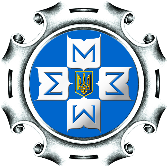 ЕКСПРЕС-ВИПУСКДержстатГоловне управління статистикиВ Одеській областіЕКСПРЕС-ВИПУСКwww.od.ukrstat.gov.uaНазватоварівРозділ та код УКТ ЗЕДЕкспортЕкспортЕкспортІмпортІмпортІмпортНазватоварівРозділ та код УКТ ЗЕДтис.дол. СШАу % досічня–червня2021у % дозагаль-ногообсягутис.дол. СШАу % досічня–червня2021у % дозагаль-ногообсягуУсього892720,2166,1100,0820084,182,8100,0у тому числіЖиві тварини; продукти тваринного походженняІ8541,2110,01,011083,858,11,4Продукти рослинного походженняІІ468456,6317,552,593643,194,411,4у тому числізернові культури10231437,3228,225,97616,6140,50,9Жири та олії тваринного або рослинного походженняІІІ.15198804,6122,622,356354,566,76,9Готові харчові продуктиIV52096,0104,35,843497,474,45,3Мінеральні продуктиV6373,5619,20,7244503,8162,729,8 у тому числіпалива мінеральні, нафта і продукти її перегонки273534,0464,00,4237526,4178,429,0Продукція хімічної та пов’язаних з нею галузей промисловостіVI15680,4102,81,859428,392,17,2 у тому числіпродукти неорганічної хімії2812544,8258,61,415515,0107,51,9Полімерні матеріали, пластмаси та вироби з нихVII6908,582,80,828731,850,23,5Шкури необроблені, шкіра вичищенаVIII168,1138,80,02752,0160,60,3Деревина і вироби з деревиниIX7457,4104,60,84264,849,60,5Маса з деревини або інших волокнистих целюлозних матеріалівХ1431,7107,10,27956,399,71,0Текстильні матеріали та текстильні виробиХІ4840,1116,70,528472,397,03,5Взуття, головні убори, парасолькиХІІ3045,898,10,311946,598,41,5Вироби з каменю, гіпсу, цементуXIII1646,885,30,211856,839,61,4НазватоварівРозділ та код УКТ ЗЕДЕкспортЕкспортЕкспортІмпортІмпортІмпортНазватоварівРозділ та код УКТ ЗЕДтис.дол. СШАу % досічня–червня2021у % дозагаль-ногообсягутис.дол. СШАу % досічня–червня2021у % дозагаль-ногообсягуПерли природні або культивовані, дорогоцінне або напівдорогоцінне камінняXІV5,753,00,02080,269,30,3Недорогоцінні метали та вироби з нихXV58809,0126,96,638781,463,04,7у тому числічорні метали7212890,8103,31,418103,758,32,2вироби з чорних металів7339088,1160,24,49225,560,91,1Машини, обладнання та механізми; електротехнічне обладнанняXVI36689,895,44,181140,749,29,9 у тому числіреактори ядерні, котли, машини849029,279,81,042854,552,85,2електричні машини8527660,6102,03,138286,245,74,7Засоби наземного транспорту, літальні апарати, плавучі засобиXVII16184,946,41,847877,051,55,8Прилади та апарати оптичні, фотографічніXVIII3254,960,80,410919,494,31,3Різні промислові товариХХ2322,085,10,323181,277,52,8Твори мистецтваXXI.97ккккккТовари, придбані в портах–––1650,0558,20,2Різнекккккк